Best CIPD Assignment Writing Industry in UK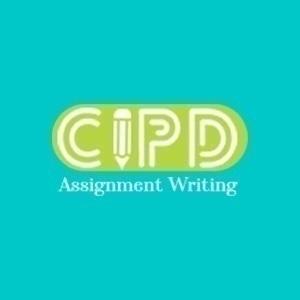 https://cipdassignmentwriting.co.uk/+441613810000social@cipdassignmentwriting.co.ukWriting CIPD assignments is often considered a grappling task. To shed light on the challenges faced by the students, the team of CIPD professionals and writers in the UK have come together. They discuss the difficulties individuals go through while writing these assignments. Moreover, they also share their analysis and visible insights that can help overcome these hurdles. This collaborative approach aims to delve into the increasing complexities of the CIPD assignments whilst fostering a supporting community.CIPD Assignments - Current Challenges Uncovered By The UK Writers:Constantly Evolving Landscape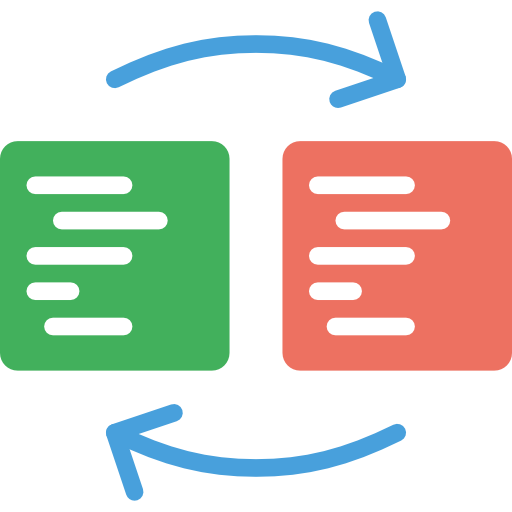 CIPD is a field where remaining current with the recent changes and developments is crucial. And, with this landscape constantly evolving, staying up-to-date with them whilst complying with the policies associated with this can pose a challenge for both the students and the CIPD writers who aim to provide quality work.Integrating The Practical Experience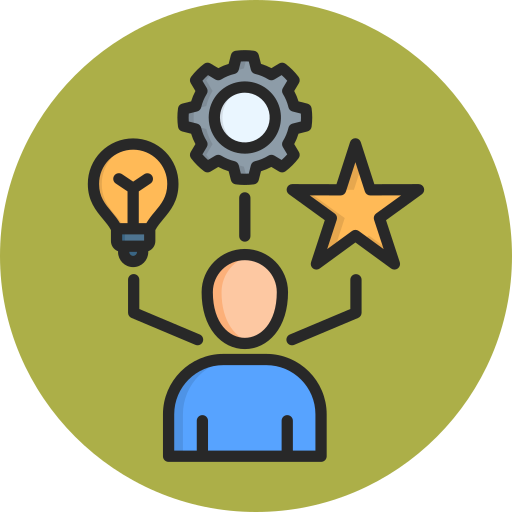 CIPD assignments are often based on incorporating practical experiences into real-world scenarios. Well, this is also one of the rigorous challenges faced by individuals. Sometimes, it becomes more complex even for the writers to use the practical approaches in the theoretical world and demonstrate the HR practices.Time Constraints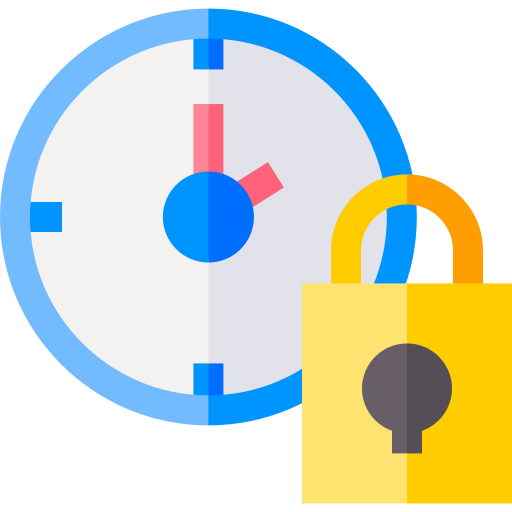 With so many assignments, coursework, and other personal commitments, it is pretty common for writers to struggle to complete their assignments. Moreover, maintaining quality work whilst fulfilling the deadlines is also a hurdle for them.CIPD Writers UK - Solutions They Offer: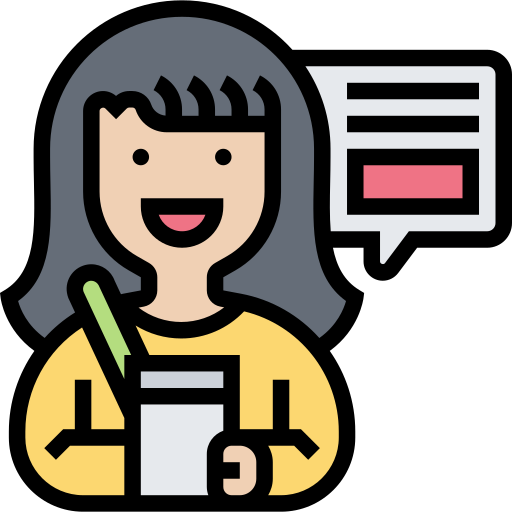 To overcome the struggles of CIPD assignment writing, these CIPD writers at CIPD Assignment Writing UK are offering the ultimate solutions AKA their incredible writing services and expert guidance. Through them, students can effectively enhance the quality of their work. They include:Mentorship Programs: These services offer mentorship programs for writers and students. Through these programs, individuals can learn about the recent changes and developments within the HR domain.Customized Approach: They offer a tailored approach for the students so they can effectively get help on their CIPD assignments according to their requirements.Providing Time Management Strategies: By giving time management strategies and productivity tips, these writers are helping students overcome their deadline problems. Through their guidance, students can now take the burden off their shoulders.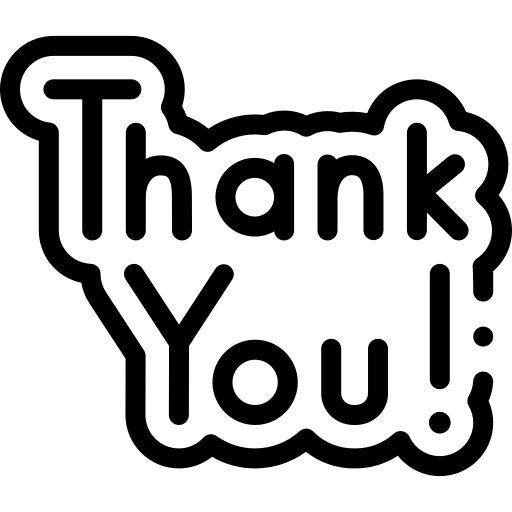 